Идея проекта1. Краткое описание идеи проекта по сжатому метану (автомобильные газонаполнительные компрессорные станции - АГНКС)Кто принес идею в компанию: Данный проект предложен Хубовым Георгием Леоновичем, который длительное время возглавлял одно из структурных подразделений ООО «Газпром трансгаз Краснодар» Майкопское управление магистральных газопроводов (в составе данного подразделения имелись две автомобильные компрессорные газонаполнительные станции - далее АГНКС) и Хубовым Суреном Георгиевичем – проработавшим главным бухгалтером ООО «Газпром добыча Краснодар» с 2007 по 2015 год, в последствии заместителем генерального директора по управлению персоналом, материально-техническому снабжению, и общим вопросам с 2015 по 2018 годы.В 2011 году совместно с партнерами были построены и запущены в эксплуатацию две собственные (частные) АГНКС в городах Майком и Армавир. Успешно была проведена работа по увеличению клиентской базы (была сознана компания по переоборудованию транспорта, на момент запуска АГНКС в эксплуатацию была обеспечена 65% загрузка обеих АГНКС). В 2013 году поступило предложение начать сотрудничество с ООО «Газпром газомоторное топливо» по строительству 60 АГНКС на территории Южного федерального округа и подписан контракт с Инвестором. Однако после того, как были заключены первые два контракта с Газпром газомоторное топливо (2015 год) Инвестор вышел из проекта по личным причинам. В марте 2019 года нами были выбраны 12 приоритетных участков для строительства АГНКС на территории Краснодарского края (для целей дальнейшей эксплуатации АГНКС), которые мы заявили на компенсацию расходов от государства в размере 36 млн. руб. и с сентября 2020 года были начаты проекты по строительству 4 АГНКС (2 в г. Краснодаре, по одной в г. Темрюк и Анапа).Майкопская АГНКС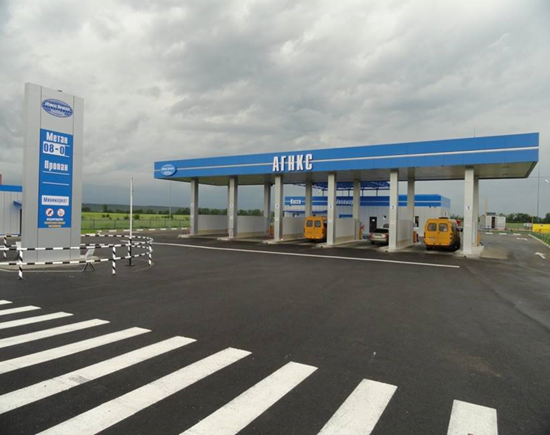 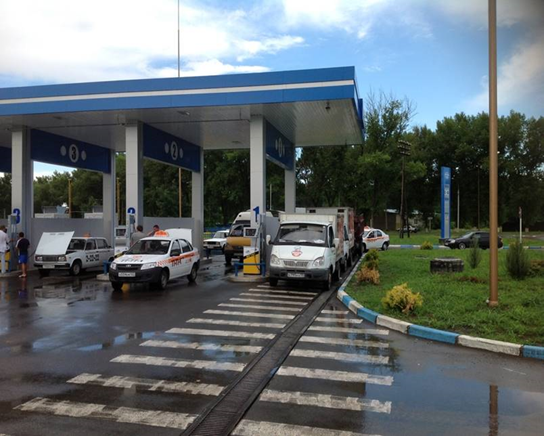 На чем базируется идея: 	На данный момент на территории Краснодарского края года имеется недостаток по АГНКС в количестве 77 станций в соответствии с графиком, утверждаемым ООО «Газпром газомоторное топливо» и протоколом совещания у заместителя министра Министерства Энергетики Российской Федерации А. Ю. Инюцина. На действующих АГНКС собираются очереди. В соответствии с информацией, полученной от Союза транспортников Кубани, транспортные автомобильные предприятия не могут использовать технику на газомоторном топливе по причине отсутствия заправочных станций. Нами подобраны участки для размещения АГНКС с учетом наличия реперного потребителя (получены гарантийные письма от транспортных компаний о потребности в объемах заправки газом), примыкания к автодорогам, наличия возможности подключения к системам газоснабжения и электроснабжения.	Необходимо учесть получение государственной субсидии, которая выделяется Застройщику заправочных станций в размере 36 млн. руб. на каждую станцию после пуска объекта в эксплуатацию.	 В виду наличия государственной программы по развитию рынка газомоторного топлива в РФ и острому дефициту АГНКС на территории Краснодарского края – спрос на сжатый метан как заправочное топливо значительно превышает предложение на рынке.	Описание продукта: 	Строительство АГНКС для организации продажи газа (сжатого метана). АГНКС требует подключения к сетям газоснабжения. Газ из сетей (давление 3-6 атмосфер) посредством компрессора сжимается до 250 атмосфер, проходит очистку и осушку и подается через аккумуляторы (ресиверы) на заправочные колонки. Самая большая проектируемых станций 2 000 м3/час, 4 колонки по 2 заправочных поста (итого 8 заправочных постов). На АГНКС предусмотрено расположение торгового павильона. Качественная и количественная формулировка целей:	Цель 1 – строительство АГНКС на стратегически важных направлениях движения транспорта в Краснодарском крае. Стоимость строительства одной АГНКС составляет 
от 113 до 150 млн. руб. (в зависимости от мощности и места расположения);	Цель 2 – при отсутствии у потенциального партнера средств на полное финансирование строительства АГНКС, предлагаем приступить к строительству наиболее рентабельных станций с учетом последующего привлечения средств кредитных линий (проектного финансирования), предоставляемых АО «Россельхозбанк» (далее - уполномоченный банк в рамках Программы развития рынка газомоторного топлива в РФ). При данной модели финансирования средние собственные расходы по одной АГНКС на покупку земельного участка, получение технических условий, согласование примыканий к автодорогам, проектирование, негосударственную экспертизу проекта и получение разрешения на строительство составят от 38 до 56 млн. руб. (в зависимости от мощности станции и места расположения).Сроки реализации проекта:	Срок строительства АГНКС составляет до 1,2 года. Срок полной окупаемости с начала реализации проекта от 1,2 года до 3 лет в зависимости от мощности, расположения станции и модели развития проекта.Задачи проекта:В рамках Целей 1 и 2:Привлечение инвестора на первичное финансирование - приобретение земельных участков получение технических условий, проектирование, экспертизу проекта и получение разрешения на строительство;Получение проектного финансирования от уполномоченного банка (при необходимости);Строительство и ввод объекта в эксплуатацию;Получение 36 млн. руб. субсидии от государства после ввода объекта;Погашение 45% задолженности по кредитной линии, выданной уполномоченным банком за счет полученной субсидии или направление на возврат вложенных Инвестором средств (на обсуждение с Инвестором);Обеспечение от 65% загрузки АГНКС на момент пуска станции в эксплуатацию и последующее наращивание объемов реализации газа за счет работы, проводимой с собственниками автомобильного транспорта (оказание помощи автовладельцам в получении кредитов на переоборудование транспорта, получение компенсаций от государства расходов на переоборудование, привлечение к переоборудованию транспорта компаний уполномоченных   ООО «Газпром газомоторное топливо» в целях дополнительной компенсации расходов понесенных автовладельцами на переоборудование транспорта);Обеспечение работы коммерческой зоны АГНКС (магазин сопутствующих товаров);Обеспечение бесперебойной эксплуатации АГНКС.Благоприятные предпосылки. Факторы инвестиционной привлекательности.Перечень факторов, привлекательных для инвестора в случае реализации идеи (почему инвестору будет интересно вложить деньги в этот проект?)В связи с дефицитом действующих АГНКС на территории Краснодарского края загрузка АГНКС при начале продаж в первые месяцы достигает от 65% общей мощности станции. Действующая государственная программа Развития рынка газомоторного топлива в РФ обязывает регионы замещать действующий автотранспорт на обычном топливе газомоторным. В Программу развития рынка газомоторного топлива включены уполномоченные банки 
(АО «Россельхозбанк» и Сбер). В связи с чем, средства необходимые на строительство АГНКС могут быть привлечены Инициатором проекта в виде открытой кредитной линии в АО «Россельхозбанк» (проведено предварительное согласование с банком) под ставку до 4,7 % годовых. Кроме того, компания Инициатор проекта будет включена в список предприятий-застройщиков на получение из бюджета в 2023-2024 годах компенсации расходов на строительство АГНКС в размере 36 млн. руб.В таблице приведены три модели дохода Инвестора при реализации проекта:Инвестор финансирует только расходы необходимые для получения разрешения на строительство. Инициатор проекта открывает кредитную линию в АО «Россельхозбанк» в рамках проектного финансирования для завершения строительства АГНКС.Инвестор финансирует строительство объекта в полном объеме. После пуска объект продолжает эксплуатироваться.Инвестор финансирует строительство объекта в полном объеме. После пуска и получения суммы компенсации расходов от государства в размере 36 млн. рублей объект продается            ООО «Газпром газомоторное топливо».* - Выкупная стоимость в финансовой модели установлена по минимальной границе 210 млн. руб.Текущее состояние проекта:	Из 12 заявленных на субсидию АГНКС сейчас в процессе проектирования и строительства находятся 4 АГНКС (Краснодар – 2 шт, Темрюк, Анапа). Для нового Инвестора предлагаем войти в состав учредителей ООО «Юг газомотор» - предприятия-Застройщика (ИНН 2308286557) на первый объект 0 АГНКС в станице Ивановская Краснодарского края (автомобильная дорога Краснодар-Славянск на Кубани). Описание состояния проекта по строительству АГНКС в ст. Ивановская Краснодарского края:Земельный участок с кадастровым номером 23:13:0801235:455, площадью 5 001 кв.м., из категории земли поселений (земли населенных пунктов), с видом разрешенного использования: для размещения объектов дорожного сервиса в полосах отвода автомобильных дорог. Участок расположен по адресу: Краснодарский край, р-н Красноармейский, ст. Ивановская, ул. Рыночная, з/у 2А/1 Российская Федерация, Ивановское сельское поселение по стоимости 16,5 млн. рублей. Участок принадлежит на праве собственности физическому лицу. На данном участке запланировано строительство АГНКС мощностью 1000 м. куб./час. Компанией застройщиком (ООО «Юг-газомотор», ИНН 2308286557), на основании договора аренды участка, были получены технические условия от 09.08.2022 г. № ТУ-ВР 01/6/04-23/1604 на присоединение к системе газораспределения на 1000 м. куб./час. Однако из-за отсутствия финансирования Инвестором проект приостановлен. Представители предыдущего Инвестора готовы выйти из состава участников проекта.Кроме того, имеются следующие разрешительные документы:1.	Электроэнергия – получены технические условия №06-03/0205-21-вд на 100 кВт. Установлен узел учета и 23.06.2022 г. осуществлено технологическое присоединение. Категория надежности III;2.	Примыкание к автодороге местного значения по ул. Северной – получены ТУ от 05.10.2021 №1491 от Администрации Ивановского сельского поселения Красноармейского района.2. РынокКраткое описание рынка: потребители, конкуренты, контролирующие органы.	Основными потребителями сжатого метана как моторного топлива являются автотранспортные компании занимающиеся:городскими и междугородними перевозками (автобусы, маршрутные такси, таксопарки);вахтовыми перевозками (перевозка персонала к местам работы);транспортными перевозками (большегрузный транспорт);частным использованием транспорта (легковой частный транспорт).Конкурентная среда отсутствует в связи с тем, что до 2027 года в данном районе отсутствует возможность подключения к сетям газоснабжения, а ближайшая АГНКС находится в г. Крымск Краснодарского края.Развитие заправочной инфраструктуры только подстегнет автовладельцев к переводу транспорта на газомоторное топливо. Следовательно, по мере увеличения количества транспорта объем загрузки АГНКС будет только увеличиваться. В последствии (ориентировочно через 5-6 лет) конкурентом может выступить Газпром газомоторное топливо и частные АГНКС.Контролирующие органы:Федеральная служба по экологическому, технологическому и атомному надзору (АГНКС относится к IV классу опасных производственных объектов);Налоговые органы;МЧС;Роспотребнадзор.3. Количественные показатели проектаТребуемые инвестиции	От 38 до 56 млн. рублей на каждую станцию -в зависимости от стоимости земельного участка и технических условий (в случае финансирования Инвестором первичной стадии проекта и привлечения кредитной линии).Предполагаемые доходы и затраты по проекту (допущение – общая система налогообложения)	На примере Ивановской АГНКС в процессе эксплуатации после выхода на режим 74% загрузки:Доходы в год 108,1 млн. руб. (сумма указана без НДС)Расходы в год 84 млн. руб. (сумма указана без НДС)Налог на прибыль 4,8 млн. руб.Чистая прибыль по бухгалтерскому учету при загрузке АГНКС на 74% составит 24 млн. руб. (за первый год эксплуатации, без учета прибыли от работы коммерческой зоны).Реализация газа начнется со второго месяца третьего квартала, до ввода объекта в эксплуатацию в связи с тем, что пусконаладка под нагрузкой возможна только в рабочем режиме работы АГНКС.4. Команда проектаХубов Сурен Георгиевич – руководитель проекта. Имеет большой стаж работы на руководящих должностях в системе ПАО «Газпром» (более 20 лет), опыт строительства и эксплуатации АГНКС, развития клиентской базы для АГНКС. Основной функционал – взаимодействие с Администрацией Краснодарского края, районными и муниципальными органами, подбор земельных участков для размещения АГНКС, взаимодействие с газоснабжающими и энергоснабжающими организациями, контролирующими организациями (Федеральная служба по экологическому, технологическому и атомному надзору), отвечает за технологическую компоновку АГНКС, выбор оборудования, обеспечение персоналом, обеспечение бесперебойной работы станции, перевод назначения земельных участков для целей получения разрешения на строительство, получение разрешения на строительство, разработка финансовых моделей по каждой АГНКС, взаимодействие с банками, налоговыми органами, развитие клиентской базы (взаимодействие с автотранспортными предприятиями), финансовое и юридическое сопровождение проекта.Михаил Васильевич Буценко – главный инженер проекта. Имеет большой стаж работы в системе              ПАО «Газпром» (более 30 лет) и опыт эксплуатации АГНКС. Основной функционал - надзорные функции за работой сети АГНКС, создание и контроль исполнения производственных инструкций и инструкций по охране труда, формирование ППР, планов ТО и контроль за их исполнением, обеспечение бесперебойной работы сети АГНКС, прием, развитие и контроль за аттестацией персонала, ответственный по ТБ.5. РискиРиски, с учетом которых идея проекта может быть принята к реализации.Существенные риски по проекту отсутствуют в связи со сложившейся конъюнктурой рынка и государственной поддержкой развития рынка газомоторного топлива в РФ.В случае необходимости у Инвестора в оперативном выводе денежных средств из проекта, возможна продажа АГНКС. Потенциальный покупатель – «Газпром газомоторное топливо». Выкупная стоимость составляет от 210 млн. руб. до 260 млн. руб.6. Контактные данныеХубов Сурен ГеоргиевичТел. +7 (929) 847 41 67e-mail: rey_s@mail.ruСсылка на материалы по проекту: https://disk.yandex.ru/d/m3zLPt8R19n8rw№Наименование статьиС привлечением кредитной линии (Инвестор финансирует расходы до получения разрешения на строительство)С полным финансированием от ИнвестораС полным финансированием от Инвестора и с последующей продажей объекта1Расходы на строительство объекта113 446 840113 446 840113 446 8402Объем вложений Инвестором38 388 760113 446 840113 446 8403Размер доли Инвестора34%51%51%4Стоимость доли Инвестора после ввода объекта в эксплуатацию38 571 92657 857 88857 857 8885Срок возврата средств Инвестору с начала реализации проекта1,2 года3 года2 года 3 месяца6Срок возврата средств Инвестору с начала продаж1 год                        (на возврат Инвестору направляется 60% прибыли)2 года 6 месяцев              (на возврат Инвестору направляется 70% прибыли)1 год 9 месяцев             (на возврат Инвестору направляется 70% прибыли)7Сумма возврата средств Инвестору за первый год с начала продаж (включена сумма компенсации расходов от государства - 36 млн. руб.)38 388 76070 434 75270 434 7528Общая прибыль в квартал по бухгалтерскому учету к распределению после возврата средств Инвестору1 894 6525 602 5185 602 5189Доход Инвестора в квартал после возврата вложенных средств644 1822 857 2842 857 28410Всего доход Инвестора за один год после возврата вложенных средств2 576 72711 429 13711 429 13711Прибыль по бухгалтерскому учету от продажи объекта всего *92 675 76212Доход Инвестора от продажи объекта47 264 638